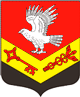 Муниципальное образование«ЗАНЕВСКОЕ   ГОРОДСКОЕ   ПОСЕЛЕНИЕ»Всеволожского муниципального района Ленинградской областиАДМИНИСТРАЦИЯПОСТАНОВЛЕНИЕ13.07.2018											    № 409д. ЗаневкаО признании утратившим силу постановления администрации от 27.04.2015 № 203 «Об утверждении Положения об организации учета муниципального имущества и ведения реестра муниципального имущества МО «Заневское сельское поселение»	В соответствии с Федеральным законом от 06.10.2003 № 131-ФЗ «Об общих принципах организации местного самоуправления в Российской Федерации», решением совета депутатов МО «Заневское городское поселение» от 21.06.2018 № 30 «Об утверждении Положения об организации учета муниципального имущества и порядке ведения реестра муниципального имущества», уставом муниципального образования «Заневское городское поселение» Всеволожского муниципального района Ленинградской области», администрация муниципального образования «Заневское городское поселение» Всеволожского муниципального района Ленинградской области ПОСТАНОВЛЯЕТ: Признать утратившим силу постановление администрации МО «Заневское сельское поселение» от 27.04.2015 № 203 «Об утверждении Положения об организации учета муниципального имущества и ведения реестра муниципального имущества МО «Заневское сельское поселение». Настоящее постановление подлежит опубликованию в средствах массовой информации.Настоящее постановление вступает в силу со дня его официального опубликования.	4. Контроль за исполнением настоящего постановления возложить на заместителя главы администрации по ЖКХ и градостроительству Гречица В.В.Врио главы администрации	  						       В.В. Гречиц